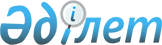 Об утверждении Правил аттестации педагогических работников
					
			Утративший силу
			
			
		
					Приказ Министра образования и науки Республики Казахстан от 9 апреля 2008 года N 181. Зарегистрирован в Министерстве юстиции Республики Казахстан 7 мая 2008 года N 5215. Утратил силу приказом Министра образования и науки Республики Казахстан от 22 января 2010 года N 16

      Сноска. Утратил силу приказом Министра образования и науки РК от 22.01.2010 N 16.      В соответствии со статьей 233 Трудового Кодекса Республики Казахстан и подпункта 37) статьи 5 Закона Республики Казахстан "Об образовании" ПРИКАЗЫВАЮ: 

      1. Утвердить прилагаемые Правила аттестации педагогических работников. 

      2. Департаменту среднего образования (Санатова М.Т.) обеспечить в установленном порядке регистрацию настоящего приказа в Министерстве юстиции Республики Казахстан. 

      3. Департаментам среднего образования (Санатова М.Т.), технического и профессионального образования (Борибеков К.К.), высшего и послевузовского образования (Омирбаев С.М.) довести настоящий приказ до сведения областных, городов Астана и Алматы департаментов образования, республиканских подведомственных организаций образования, высших учебных заведений. 

      4. Признать утратившим силу: 

      1) приказ Министра образования и науки Республики Казахстан от 24 декабря 2004 года N 1051 "Об утверждении Правил об аттестации педагогических работников" (зарегистрированный в Реестре государственной регистрации нормативных правовых актов за N 3401, опубликованный в газете "Юридическая газета" от 17 августа 2005 года N 150); 

      2) приказ и.о. Министра образования и науки Республики Казахстан от 26 апреля 2005 года N 261 "О внесении изменений и дополнений в приказ Министра образования и науки Республики Казахстан от 24 декабря 2004 года N 1051 "Об утверждении Правил аттестации педагогических работников" (зарегистрированный в Реестре государственной регистрации нормативных правовых актов за N 3583, опубликованный в газете "Юридическая газета" от 14 сентября 2005 года N 168); 

      3) приказ Министра образования и науки Республики Казахстан от 27 марта 2006 года N 146 "О внесении изменений и дополнений в приказ Министра образования Республики Казахстан от 24 декабря 2004 года N 1051 "Об утверждении Правил аттестации педагогических работников" (зарегистрированный в Реестре государственной регистрации нормативных правовых актов за N 4196, опубликованный в газете "Юридическая газета" от 4 мая 2006 года N 80). 

      5. Контроль за исполнением настоящего приказа возложить на вице-министра Шамшидинову К.Н. 

      6. Настоящий приказ вводится в действие по истечении десяти календарных дней после дня его первого официального опубликования.       Министр                                    Ж. Туймебаев Утверждены          

приказом Министра образования 

и науки Республики Казахстан 

от 9 апреля 2008 года N 181  

Правила 

аттестации педагогических работников  

1. Общие положения 

      1. Правила аттестации педагогических работников (далее - Правила) разработаны в соответствии со статьей 233 Трудового кодекса Республики Казахстан и подпункта 37)  статьи 5 Закона Республики Казахстан "Об образовании" определяют порядок аттестации педагогических работников (далее - педагогические работники) организаций дошкольного воспитания и обучения, начального, основного среднего и общего среднего, технического и профессионального, послесреднего образования, высшего и послевузовского образования, дополнительного образования независимо от форм собственности и ведомственной подчиненности. 

      2. В настоящих Правилах применяются следующие основные термины и определения: 

      1) аттестация педагогических работников - процедура, проводимая с целью определения соответствия уровня квалификации педагогического работника квалификационным требованиям; 

      2) квалификационная категория - уровень квалификации, соответствующий нормативным критериям и обеспечивающий работнику возможность решать профессиональные задачи определенной степени сложности; 

      3) квалификационное тестирование - один из этапов аттестации педагогических работников, имеющих высшее или послесреднее образование, который проводится в целях определения их готовности к педагогической деятельности и соответствия заявленному уровню квалификации. 

      3. Основными принципами аттестации являются открытость и коллегиальность, обеспечивающие объективное, гуманное и доброжелательное отношение к аттестуемому педагогическому работнику; системность и целостность экспертных оценок. 

      4. Аттестация проводится не реже одного раза в пять лет после истечения срока предыдущей аттестации. 

      5. Основанием для проведения аттестации педагогического работника являются: 

      1) истечение срока предыдущей аттестации; 

      2) заявление педагогического работника об очередном повышении квалификационной категории; 

      3) заявление педагогического работника о досрочной аттестации с целью повышения категории; 

      4) решение педагогического совета, Ученого совета, для высших учебных заведений, утвержденное приказом руководителя организации образования, о досрочной аттестации педагогического работника. 

      6. Аттестация педагогических работников осуществляется аттестационной комиссией создаваемой для республиканских подведомственных организаций образования Министерством образования и науки Республики Казахстан (далее - Министерство), а для организаций дошкольного воспитания и обучения, начального, основного среднего, общего среднего образования, технического и профессионального, послесреднего образования, дополнительного образования - местными исполнительными органами в области образования. 

      Аттестация педагогических работников в организациях образования проводится с 10 октября по 30 марта текущего учебного года; в районных (городских) отделах, областных, городов Астаны и Алматы департаментах образования, Министерстве, отраслевых министерствах (ведомствах) Республики Казахстан, имеющих в своем ведении организации образования, и их территориальных органах с 30 марта по 10 мая.  

2. Аттестационная комиссия и ее состав 

      7. Аттестационные комиссии создаются в организациях образования, районных, городских отделах, областных, городов Астаны и Алматы департаментах образования, уполномоченном органе в области образования, отраслевых министерствах (ведомствах) Республики Казахстан, имеющих в своем ведении организации образования, и их территориальных органах. Для аттестации педагогических работников малокомплектных школ и дошкольных организаций аттестационные комиссии создаются при базовой школе, дошкольной организации или при соответствующем по подчиненности органе управления организацией образования. 

      8. В состав аттестационных комиссий входят: председатель аттестационной комиссии - руководитель организации образования, секретарь и члены комиссии: специалисты органов управления образованием, методических служб, научных организаций, местных исполнительных органов, представители профсоюзов, учебно-методических объединений, педагогические работники организаций образования. 

      Аттестационная комиссия должна состоять из нечетного количества членов. 

      Персональный состав и сроки полномочий аттестационной комиссии организации образования или органа управления образованием утверждаются, соответственно, приказом руководителя организации образования с учетом рекомендаций Ученого совета, педагогического совета или органа управления образованием. 

      9. Аттестуемый не может быть членом аттестационной комиссии.  

3. Порядок проведения аттестации 

       Примечание РЦПИ! 

      Действие пункта 10 приостановлено до 01.01.2010 приказом Министра образования и науки РК от 04.02.2009 N 49.       10. Аттестация педагогических работников дошкольного воспитания и обучения, начального, основного среднего, общего среднего и дополнительного образования, проводится в два этапа. 

      Первый этап аттестации педагогических работников - квалификационное тестирование (далее - тестирование), второй этап - аналитическое обобщение итогов деятельности педагогических работников согласно квалификационным характеристикам должностей педагогических работников. 

      11. Для прохождения аттестации требуются следующие документы: 

      1) заявление на аттестацию по форме согласно приложению N 1 к настоящим Правилам; 

      2) копия удостоверения личности; 

      3) копии документов об образовании, о повышении квалификации; 

      4) копии решения ученого совета института повышения квалификации и переподготовки педагогических кадров системы образования об обобщении опыта и перспективности его внедрения и применения, копии наградного материала педагогического работника и достижений обучающихся, копии научно-методических публикаций, к которым прилагаются копии титульных листов печатных изданий и содержания оглавлений, материалы средств массовой информации (при наличии их); 

      5) материалы, подтверждающие достижения своей деятельности. 

      Копии документов, указанные в подпункте 2) и 3) настоящего пункта, предоставляются засвидетельствованные нотариально или заверенные кадровой службой организаций образования. 

      12. Педагогические работники подают документы на аттестацию за 4 месяца до истечения срока действия сертификата в организации образования. 

       Примечание РЦПИ! 

      Действие пунктов 13 - 25 приостановлено до 01.01.2010 приказом Министра образования и науки РК от 04.02.2009 N 49.       13. К первому этапу (тестирование) допускаются педагогические работники, включенные в список, утвержденный аттестационными комиссиями департаментов образования областей, городов Астаны и Алматы, районных (городских) отделов образования. 

      Тестирование проводится в пунктах проведения единого национального тестирования. 

      Тестирование проводится двумя способами: 

      1) автоматизированным компьютерным способом. Подсчет правильных ответов компьютерного тестирования проводится в автоматическом режиме. 

      2) способом заполнения листов опроса, которые затем обрабатываются сканером. 

      14. Педагогический работник подает заявление на тестирование по установленной форме ( приложение N 2 к настоящим Правилам) в аттестационную комиссию. При себе необходимо иметь удостоверение личности/паспорт (или нотариально засвидетельствованную копию). 

      15. Число тестовых вопросов для педагогических работников составляет 100: 

      1) знание законодательства Республики Казахстан - 20 вопросов; 

      2) основ педагогики и психологии - 20 вопросов; 

      3) основы предметных знаний - 40 вопросов; 

      4) методики преподавания и технологий обучения - 20 вопросов. 

      Время тестирования составляет 150 минут. 

      16. При получении не менее 60 % правильных ответов по каждому тесту результат считается положительным, при получении ниже 60 % - отрицательным. 

      17. В случае получения отрицательного результата по тестированию или в случае отсутствия на тестировании по уважительным причинам педагогический работник, продолжая педагогическую деятельность в текущем учебном году, проходит повторное тестирование не менее через шесть месяцев. 

      18. Результаты проведения тестирования оформляются соответствующим протоколом, который подписывается аттестационной комиссией ( приложение N 3 настоящих Правил). 

      Результат тестирования каждого тестируемого распечатывается на принтере в двух экземплярах, один из которых предоставляется тестируемому, второй экземпляр с подписью об ознакомлении тестируемого остается в учебном заведении. 

      Результат тестирования действителен в течение пяти лет. 

      19. По результатам тестирования выдаются сертификаты о прохождении квалификационного тестирования (далее - Сертификат) установленного образца по форме ( приложение N 4 к настоящим Правилам). Сертификат подписывается Председателем, секретарем и членами комиссии, заверяется печатью пункта проведения единого национального тестирования. 

      20. Сертификат действует на территории Республики Казахстан в течение пяти лет со дня его выдачи. 

      21. Сведения о прохождении тестирования вносятся в книгу о выдаче сертификатов о прохождении квалификационного тестирования ( приложение N 5 к настоящим Правилам). 

      22. В случае утери или порчи сертификата соответствующий орган управления образованием выдает дубликат сертификата на основании: 

      1) заявления педагогического работника на имя председателя аттестационной комиссии; 

      2) объявления об утери сертификата, напечатанного в средствах массовой информации, акта о порчи сертификата, выданного организацией образования. 

      23. Педагогический работник, который по уважительным причинам не прошел тестирование, может проинформировать об этом аттестационную комиссию до окончания проведения тестирования с подтверждением соответствующих документов. 

      Уважительными причинами являются: 

      1) потеря трудоспособности на длительное время; 

      2) нахождения в отпуске по беременности и родам, уходу за ребенком; 

      3) нахождения в командировке, на работе по специальности за рубежом; 

      4) возобновление работы в должности, по которой присвоена квалификационная категория, независимо от причин ее прекращения. 

      24. Лица, достигшие пенсионного возраста, но продолжающие трудовую деятельность, проходят квалификационное тестирование на общих основаниях. От дальнейших этапов аттестации данные работники освобождаются при условии, что получены положительные результаты тестирования. 

      25. Аттестационная комиссия допускает педагогического работника ко второму этапу аттестации при наличии положительных результатов тестирования: 

      на вторую квалификационную категорию при наличии от 60 % до 74 % правильных ответов по каждому тесту; 

      на первую квалификационную категорию при наличии от 74 % до 84 % от правильных ответов по каждому тесту; 

      на высшую квалификационную категорию при наличии от 85 % и более правильных ответов по каждому тесту. 

      26. Второй этап аттестации педагогических работников на вторую, первую, высшую квалификационные категории в организации образования представляет собой аналитическое обобщение итогов деятельности педагогических аттестуемого и включает в себя: 

      1) анализ на основе предоставленных материалов (копии диплома о высшем или техническом и профессиональном, послесреднем образовании, копии трудовой книжки, копий сертификата квалификационного тестирования и удостоверения о присвоенной квалификационной категории педагогическому работнику, копии документов о прохождении курсов повышения квалификации, в том числе и по заявленной специальности, копии решения ученого совета института повышения квалификации и переподготовки педагогических кадров системы образования об обобщении опыта и перспективности его внедрения и применения, копии наградного материала педагогического работника и достижений обучающихся, копии научно-методических публикаций, к которым прилагаются копии титульных листов печатных изданий и содержания оглавлений, материалы средств массовой информации); 

      2) определение уровня методического мастерства и коммуникативной культуры педагогических работников (участие в научно-методической и исследовательской деятельности: работа в творческих группах, методических объединениях, семинарах, конференциях на уровне школы, района (города), области, республики; свободная ориентация работника в информационном пространстве, владение информационными и компьютерными технологиями; изучение педагогического опыта через посещение уроков, собеседование, статьи в научно-методических журналах и в средствах массовой информации; независимое анкетирование, проводимое среди обучающихся (8-11 (9-12) классов, родителей, педагогов); 

      3) мониторинг и сравнительный анализ успеваемости и достижений обучающихся за последние 3 года; 

      4) составление итогового заключения аттестационной комиссии организаций образования (квалификационная карта аттестуемого, аттестационный лист ( приложение N 6 к настоящим Правилам), ходатайство организаций образования о присвоении квалификационных категорий педагогическим работником, анализ проведения методических мероприятий (форму которых определяет организация образования) методическим кабинетом департамента образования (институтом повышения квалификации) областных, городов Астаны и Алматы, районным (городским) отделом образования. 

      27. Аттестация педагогических работников учебных заведений технического и профессионального, послесреднего образования и высших учебных заведениях проводится одноэтапно, представляет собой независимую форму экспертизы педагогической деятельности аттестуемого, аналитическое обобщение итогов деятельности педагогических работников согласно квалификационным характеристикам должностей педагогических работников: 

      1) экспертиза материалов, копии документов о прохождении курсов повышения квалификации, в том числе и по заявленной специальности, копии наградного материала педагогического работника и достижений обучающихся, копии научно-методических публикаций, к которым прилагаются копии титульного листа печатного издания и содержания оглавления, материалы средств массовой информации; 

      2) определение уровня методического мастерства и коммуникативной культуры педагогических работников (участие в научно-методической и исследовательской деятельности, свободная ориентация работника в информационном пространстве на основе владения информационными и компьютерными технологиями; изучение педагогического опыта через посещение уроков, собеседование, статьи в научно-методических журналах и средствах массовой информации; независимое анкетирование, проводимое среди обучающихся; 

      3) мониторинг и сравнительный анализ знаний и достижений обучающихся за последние 3 года; 

      4) итоговое заключение аттестационной комиссии организации образования. 

      28. Аттестация преподавателей общеобразовательных предметов организаций технического и профессионального образования осуществляется в соответствии с квалификационными характеристиками должностей педагогических работников организации дошкольного воспитания и обучения, начального, основного среднего, общего среднего и дополнительного образования. 

      29. Аттестация педагогических работников организаций образования технического и профессионального, послесреднего образования осуществляется в соответствии с квалификационными характеристиками должностей педагогических работников учебных заведений технического и профессионального, послесреднего образования. 

      30. Аттестация педагогических работников высших учебных заведений осуществляется в соответствии с квалификационными характеристиками должностей научно-педагогического (профессорско-преподавательского состава, научных работников) персонала высших учебных заведений. 

      31. Педагогические работники (учителя) организаций образования, реализующие образовательные программы среднего образования, проходят аттестацию по должности, установленной штатным расписанием, и указанной в индивидуальном трудовом договоре (приказе о приеме на работу) по специальности. 

      Если предметы, которые преподает педагогический работник, соответствуют предметам, указанным в его дипломе как одна квалификация (учитель физики и математики, учитель химии и биологии, учитель казахского языка и литературы и так далее) аттестация проводится с присвоением единой категории по основной должности с указанием предметов в соответствии с указанной в дипломе квалификацией (учитель физики и математики высшей категории, учитель химии и биологии первой категории и так далее). 

      В случае преподавания смежных дисциплин, не указанных в качестве основной специальности в дипломе (факультет физико-математический специальность математика, а ведет предмет "физика" и так далее) педагогический работник проходит аттестацию на общих основаниях с учетом прохождения курсов переподготовки по смежной дисциплине. 

      Педагогические работники, преподающие государственный язык, но не имеющие соответствующего профессионального образования, должны проходить аттестацию по предмету "Казахский язык". 

      Педагогические работники, преподающие предметы в малокомплектных школах, в организациях, оказывающих образовательные услуги детям с ограниченными возможностями проходят аттестацию в соответствии с указанной в дипломе специальностью и с учетом дополнительного образования, полученного на специальных факультетах и курсах переподготовки педагогических кадров в организациях образования. 

      Во всех других случаях совмещения должностей педагогический работник (учитель) проходит аттестацию по совмещаемой должности на условиях, указанных в абзаце четвертом подпункта 3) пункта 40 настоящих Правил. 

      Педагогические работники, преподающие социально-экономические, общепрофессиональные и специальные дисциплины в учебных заведениях технического и профессионального, послесреднего образования, имеющие профессиональное образование по профилю, проходят аттестацию по должности преподаватель специальных дисциплин. 

      32. По каждому педагогическому работнику аттестационная комиссия выносит одно из следующих заключений: 

      1) соответствует требованиям установленного уровня квалификации соответствующей категории (должности); 

      2) соответствует квалификационным требованиям соответствующей категории (должности); 

      3) не соответствует квалификационным требованиям соответствующей категории (должности). 

      33. Решение о присвоении (снижении, подтверждении) 2 категории педагогическим работникам утверждает аттестационная комиссия организации образования. 

      Решение о присвоении (снижении, подтверждении) первой категории педагогическим работникам утверждает аттестационная комиссия непосредственного органа управления организациями образования. 

      Решение аттестационной комиссии о присвоении (снижении, подтверждении) высшей категории педагогическим работникам утверждают аттестационные комиссии областных, городов Астаны и Алматы, департаментов образования. 

      Решение о присвоении (снижении, подтверждении) высшей, первой категорий педагогическим работникам организаций образования республиканского подчинения утверждает аттестационная комиссия уполномоченного органа в области образования. 

      Решение о присвоении (снижении, подтверждении) высшей, первой категорий педагогическим работникам организаций образования других ведомств утверждают аттестационные комиссии данных ведомств. 

      34. Решение о соответствии квалификационным требованиям занимаемой должности педагогическими работниками технического и профессионального, послесреднего образования утверждает аттестационная комиссия уполномоченного органа в области образования. 

      35. Решение о соответствии педагогическим работником предъявляемым квалификационным требованиям в высших учебных заведениях утверждает аттестационная комиссия организации образования. 

      36. Решение аттестационной комиссии оформляется протоколом и соответствующей записью в аттестационном листе. 

      Протокол и аттестационный лист подписываются председателем, секретарем и членами аттестационной комиссии, принимавшими участие в голосовании. 

      37. Решение считается принятым, если на заседании комиссии присутствовало не менее 2/3 ее членов. 

      38. Результаты голосования определяются большинством голосов членов комиссии, принявших участие в итоговом заседании. При равенстве голосов, голос Председателя является решающим. 

      39. Аттестационная комиссия представляет протокол о решении аттестационной комиссии с результатами аттестации и копии аттестационных листов работников на присвоение высшей, первой и второй категорий руководителю и кадровой службе организации образования. 

      40. В соответствии с настоящими Правилами, педагогические работники организаций дошкольного воспитания и обучения, начального, основного среднего и общего среднего, технического и профессионального, послесреднего образования, дополнительного образования независимо от форм собственности и ведомственной подчиненности, могут пройти аттестацию: 

      1) на высшую квалификационную категорию, до истечения срока действия имеющейся у них квалификационной категории, в случае если: 

      подготовили по своим предметам (дисциплинам) призеров олимпиад, конкурсов, выставок (республиканского, международного уровней, областных, городов Астаны и Алматы); 

      являются победителями конкурсов педагогического мастерства, участники конференций, семинаров (областного, республиканского, международного уровней); 

      опыт работы обобщался на областном или республиканском уровнях; 

      перешли с производства на педагогическую работу в учебные заведения технического и профессионального, послесреднего образования и имеют производственный стаж работы по профилю не менее пяти лет; 

      2) на первую квалификационную категорию до истечения срока действия имеющейся у них квалификационной категории, в случае если: 

      являются победителями конкурсов педагогического мастерства, участники конференций, семинаров (районного, городского уровней); 

      опыт работы обобщался на районном (городском) уровне; 

      перешли с производства на педагогическую работу в учебные заведения технического и профессионального, послесреднего образования и имеющие производственный стаж работы по профилю не менее трех лет; 

      3) на вторую квалификационную категорию в случае если: 

      окончили высшее профессиональное учебные заведения с "отличием", имеющие стаж педагогической деятельности один год; 

      окончили среднее профессиональное учебное заведение с "отличием" имеющие стаж педагогической деятельности один год; 

      не имеют соответствующего образования по предметам, но защитили творческие отчеты или учебно-методические разработки и прошли курс повышения квалификации при областных (городских), Республиканском институтах повышения квалификации; 

      перешли с производства на педагогическую работу в учебные заведения технического и профессионального, послесреднего образования и имеющие производственный стаж работы по профилю не менее двух лет. 

      Если педагогическому работнику не присвоена заявленная квалификационная категория, то за ним сохраняется имеющаяся категория до истечения срока ее действия. 

      41. После истечения срока действия квалификационные категории педагогических работников на основании их заявлений продлеваются, но не более чем на один год, в случаях: 

      1) временной нетрудоспособности; 

      2) нахождения в отпуске по беременности и родам, уходу за ребенком; 

      3) нахождения в командировке, на работе по специальности за рубежом; 

      4) возобновление работы в должности, по которой присвоена квалификационная категория, независимо от причин ее прекращения. 

      В случае истечения срока действия квалификационной категории у педагогических работников, которым до пенсии по возрасту остается менее 4 лет, имеющиеся у них квалификационные категории сохраняются до наступления пенсионного возраста, если педагогический работник намерен завершить педагогическую деятельность с момента наступления пенсионного возраста, о чем он письменно уведомил аттестационную комиссию. 

      42. Работнику, не подтвердившему в ходе аттестации имеющуюся у него квалификационную категорию, после истечения срока ее действия решением соответствующей аттестационной комиссии квалификационная категория понижается на один уровень категории. 

      43. В случае несогласия с решением аттестационной комиссии аттестуемый имеет право обжаловать его в судебном порядке.  

4. Заключительные процедуры аттестации 

      44. Руководитель органа управления образованием или организации образования на основании решения аттестационной комиссии в месячный срок издает приказ о присвоении педагогическим работникам соответствующих квалификационных категорий. 

      45. По окончании аттестации выдаются удостоверения о присвоении квалификационной категории ( приложение 7 к настоящим Правилам)/о соответствии требованиям установленного уровня квалификации ( приложение 8 к настоящим Правилам). Удостоверения действуют в течение пяти лет на всей территории Республики Казахстан. 

      Удостоверение подписывается руководителем органа управления образованием на первую и высшую квалификационные категории, руководителем организации образования на вторую квалификационную категорию, заверяется печатью. 

      Выдача удостоверения регистрируется в журнале ( приложение 9 к настоящим Правилам). 

Приложение 1      

к Правилам аттестации  

педагогических работников Форма       _________________________________________________________ 

             (наименование аттестационной комиссии) _______________________________________________________________________ 

_______________________________________________________________________ 

        (Фамилия, имя, отчество педагогического работника) 

_______________________________________________________________________ 

                    (должность, место работы)                               ЗАЯВЛЕНИЕ       Прошу аттестовать меня в 200__ году на квалификационную категорию 

по ___________________________ должности (должностям) _________________ 

      _________________________________________________________________ 

      Правилами аттестации педагогических работников ознакомлен(а) 

_______________________________________________________________________ 

      (наличие квалификационной категории, срок ее действия)       Основанием для аттестации на указанную в заявлении 

квалификационную категорию считаю следующие результаты работы: 

      _________________________________________________________________ 

      _________________________________________________________________ 

      _________________________________________________________________ 

      _________________________________________________________________ 

      _________________________________________________________________ 

      _________________________________________________________________       Сообщаю о себе следующие сведения: 

      Образование _____________________________________________________ 

      (какую организацию образования закончил, год окончания, по какой 

      специальности, какую квалификацию получил) 

      _________________________________________________________________ 

      Стаж работы по специальности ________________________ 

      Стаж работы в данной должности ______________________ 

      Стаж работы в данной организации образования 

      ______________________ 

      Награды, звания, ученая степень, ученое звание 

      ______________________ 

      _________________________________________________________________ 

      _________________________________________________________________ 

      "_______" _________________ 200__ года    _______________________                   (Подпись) 

Приложение 2      

к Правилам аттестации  

педагогических работников Форма       Председателю аттестационной комиссии ____________________________ 

      _________________________________________________________________ 

      _________________________________________________________________ 

      (наименование соответствующего департамента образования) 

      от ______________________________________________________________ 

      _________________________________________________________________ 

      (фамилия, имя, отчество педагогического работника с указанием 

      специальности)                               ЗАЯВЛЕНИЕ       Прошу Вас допустить меня к квалификационному тестированию по 

      специальности ___________________________________________________ 

      Стаж работы по специальности ____________________________________ 

      Общий стаж работы _______________________________________________ 

      Квалификационная категория ______________________________________        ___________________ (подпись) 

                                                   ____________________ 

                                                    (дата заполнения) 

Приложение 3      

к Правилам аттестации  

педагогических работников Форма       Протокол результатов квалификационного тестирования N ____ 

      педагогических работников 

      района (города)___________________________________________ 

      школы N ________________ 

      от "___"_________ 200__ года         Подписи 

      Председатель аттестационной комиссии _______________________ 

      Секретарь __________________________________________________ 

      Члены комиссии _____________________________________________ 

      Директор пункта проведения единого 

      национального тестирования _________________________________       Место печати       Населенный пункт _____________________________       Дата выдачи "___" ________ 200__ года 

Приложение 4      

к Правилам аттестации  

педагогических работников Форма                                  СЕРТИФИКАТ 

                о прохождении квалификационного тестирования       Настоящий сертификат выдан       _____________________________________________________________ 

      _____________________________________________________________ 

                    (фамилия, имя, отчество) 

      по специальности ____________________________________________       с подтверждением следующих результатов тестирования: 

      знание законодательства Республики Казахстан _______________%. 

      знание педагогики и психологии _____________________________% 

      содержания образовательных программ и предметных областей 

      ____________% 

      - знание методики преподавания и технологий обучения ________%       Сертификат действителен до "___" ____________ 200__ года       Подписи 

      Председатель аттестационной комиссии ________________________ 

      Секретарь ___________________________________________________ 

      Члены комиссии ______________________________________________ 

      Директор пункта проведения единого 

      национального тестирования __________________________________       Место печати       Населенный пункт _____________________________       Дата выдачи "___"________ 200__ года 

Приложение 5      

к Правилам аттестации  

педагогических работников Форма             Книга о выдаче сертификатов о прохождении 

                  квалификационного тестирования         Председатель аттестационной комиссии ________________________ 

      Секретарь ___________________________________________________ 

      Члены комиссии ______________________________________________       Место печати 

Приложение 6      

к Правилам аттестации  

педагогических работников Форма       _______________________________________________________________ 

              (наименование министерства или ведомства) 

_____________________________________________________________________ 

               (наименование организации образования)                         АТТЕСТАЦИОННЫЙ ЛИСТ       _______________________________________________________________ 

       (фамилия, имя, отчество - должность с указанием категории) 

_____________________________________________________________________ 

      Год и дата рождения 

______________ национальность __________________ 

      Педагогический стаж ___________________________________________ 

Стаж работы по занимаемой должности _________________________________ 

Стаж работы в данной организации образования ________________________ 

Образование _________________________________________________________ 

(какое учебное заведение окончил(а) и когда, полученная специальность 

и квалификация) 

_____________________________________________________________________ 

Сведения о повышении квалификации ____________________________ 

Сроки, наименование, место прохождения, 

N удостоверения _____________________________________________________ 

      Сведения о прохождении квалификационного тестирования 

      Сроки тестирования ____________________________________________ 

      Место прохождения тестирования ________________________________ 

      _______________________________________________________________ 

      __________________________ N сертификата 

      Результаты тестирования: 

      знание законодательства Республики Казахстан     ____________%. 

      знание педагогики и психологии                   ____________% 

      содержания образовательных программ 

      и предметных областей                            ____________% 

      знание методики преподавания 

      и технологий обучения                            ____________%       Награды, звания, ученые звания и степени_______________________ 

_____________________________________________________________________ 

      Отзыв о работе ________________________________________________ 

_____________________________________________________________________ 

_____________________________________________________________________ 

_____________________________________________________________________ 

      Выводы аттестационной комиссии организации образования ________ 

_____________________________________________________________________ 

_____________________________________________________________________ 

      Руководитель организации образования __________________________ 

_____________________________________________________________________ 

      (фамилия, имя, отчество) (подпись) Члены комиссии ______________________________________________________ 

               (фамилия, имя, отчество) (подпись) 

_____________________________________________________________________ 

               (фамилия, имя, отчество) (подпись)       С отзывом о работе и выводами ознакомлен(а) ___________________ 

                                               (подпись аттестуемого) 

      "__"__________ 200__ года       Решение аттестационной комиссии 

      от "__"____________200__ года 

_____________________________________________________________________ 

      Председатель аттестационной комиссии 

_____________________________________________________________________ 

      (фамилия, имя, отчество)       Заместитель председателя аттестационной комиссии 

_____________________________________________________________________ 

      (фамилия, имя, отчество)       Секретарь _____________________________________________________ 

                        (фамилия, имя, отчество)       Члены комиссии ________________________________________________ 

                        (фамилия, имя, отчество)                      ________________________________________________ 

                        (фамилия, имя, отчество) 

Приложение 7      

к Правилам аттестации  

педагогических работников Форма                                УДОСТОВЕРЕНИЕ 

                  о присвоении квалификационной категории       Настоящее удостоверение выдано ________________________________ 

_____________________________________________________________________ 

                        (фамилия, имя, отчество) 

      в том, что в соответствии с решением аттестационной комиссии 

от "__"_________ 200__ года и приказом_______________________________ 

_____________________________________________________________________ 

          (полное наименование организации образования) 

      от "__"________ 200__ года _______________ ему (ей)____________ присвоена квалификационная категория ________________________________ 

_____________________________________________________________________ 

           (наименование должности и прописью категория) 

      Председатель аттестационной комиссии __________________________ 

_____________________________________________________________________ 

(подпись) (фамилия, имя, отчество) 

      Секретарь аттестационной комиссии _____________________________ 

_____________________________________________________________________ 

(подпись) (фамилия, имя, отчество)       Место печати 

      Регистрационный номер ________ "__"________________ 200__ года                                                         (дата выдачи) 

Приложение 8      

к Правилам аттестации  

педагогических работников Форма                         УДОСТОВЕРЕНИЕ 

    о соответствии требованиям установленного уровня квалификации Настоящее удостоверение выдано ______________________________________ 

_____________________________________________________________________ 

      (фамилия, имя, отчество) в том, что в соответствии с решением аттестационной комиссии 

от "__"_________ 200__ года и приказом ______________________________ 

_____________________________________________________________________ 

      (полное наименование организации образования) от "__"________ 200__ года ________________ ему (ей)_________________ соответствует требованиям установленного уровня квалификации 

_______________________________ 

Председатель аттестационной комиссии ________________________________ 

_____________________________________________________________________ 

      (подпись) (фамилия, имя, отчество) Секретарь аттестационной комиссии ___________________________________ 

_____________________________________________________________________ 

      (подпись) (фамилия, имя, отчество) Место печати Регистрационный номер ________"__"________________ 200__ года                                                 (дата выдачи) 

Приложение 9      

к Правилам аттестации  

педагогических работников Форма                    Журнал о выдачи удостоверений 

      о присвоении квалификационной категории/о соответствии 

           требованиям установленного уровня квалификации          ____________________________________________________ 

               (наименование организации образования) 
					© 2012. РГП на ПХВ «Институт законодательства и правовой информации Республики Казахстан» Министерства юстиции Республики Казахстан
				N Фамилия, 

имя, 

отчество спе- 

циаль- 

ность Результаты тестирования Результаты тестирования Результаты тестирования Результаты тестирования рекомен- 

довано N Фамилия, 

имя, 

отчество спе- 

циаль- 

ность знание 

законода- 

тельства 

РК знание 

педаго- 

гики 

психо- 

логии содержания 

образова- 

тельных 

программ и 

предметных 

областей Знание 

методики 

препо- 

давания и 

технологий 

обучения рекомен- 

довано N 

сер- 

ти- 

фи- 

ката Фамилия, 

имя, 

отчество Район 

(город) 

школа спе- 

циаль- 

ность Результаты тестирования Результаты тестирования Результаты тестирования Результаты тестирования Дата 

прове- 

дения 

тести- 

рования Дата 

выдачи 

серти- 

фиката Рос- 

пись в 

под- 

тверж- 

дении 

полу- 

чения 

серти- 

фиката N 

сер- 

ти- 

фи- 

ката Фамилия, 

имя, 

отчество Район 

(город) 

школа спе- 

циаль- 

ность знание 

зако- 

нода- 

тель- 

ства 

РК знание 

педаго- 

гики 

психо- 

логии содер- 

жания 

обра- 

зова- 

тельных 

программ 

и пред- 

метных 

областей Знание 

мето- 

дики 

препо- 

давания 

и техно- 

логий 

обучения Дата 

прове- 

дения 

тести- 

рования Дата 

выдачи 

серти- 

фиката Рос- 

пись в 

под- 

тверж- 

дении 

полу- 

чения 

серти- 

фиката N 

п/п Фамилия, 

Имя, 

Отчество Наименование 

должности и 

присвоенной 

квалифика- 

ционной 

категории Дата 

решения 

аттеста- 

ционной 

комиссии Дата и 

номер 

приказа о 

присвоении 

квалифика- 

ционной 

категории Дата 

выдачи 

удосто- 

верения Роспись в 

получении 

удосто- 

верения 